Именная стипендия Губернатора ЯНАО за выдающиеся творческие и спортивные достиженияГосударственная академическая стипендия - назначается обучающимся очного отделения, выплата которой зависит от успеваемости студента;
Государственная социальная стипендия- назначается обучающимся очного отделения категории дети-сироты и дети, оставшимся без попечения родителей, а также лица из их числа; обучающим являющимся детьми – инвалидами, инвалидами I и II группы,  инвалидами с детства;Государственное обеспечение - назначается обучающимся очного отделения категории дети-сироты и дети, оставшиеся без попечения родителей, а также лица из их числа, представителям коренных малочисленных народов Севера;Единовременная материальная помощь нуждающимся студентам - назначается обучающимся очного отделения, оказавшихся в тяжелой жизненной ситуации.Социальные меры поддержки установлены в отношении  детей, оставшихся без попечения родителей; лиц из числа детей-сирот и детей, оставшихся без попечения родителей; лиц, потерявших в период обучения обоих родителей или единственного родителя; обучающихся из числа КМНС; студентов с ограниченным возможностями здоровья; находящихся в трудной жизненной ситуации; из многодетных семей; обучающихся из малоимущих семей; студентов, осваивающих программы квалифицированных рабочих и служащих.  Четырехразовое питание и компенсационные выплаты на питание в период прохождения производственной практикиДети-сироты и дети, оставшиеся без попечения родителей, а также лица из числа детей-сирот и детей, оставшихся без попечения родителей, обеспечиваются бесплатными путевками на отдых, оздоровление или санаторно-курортное лечение в первоочередном порядке, а также бесплатным проездом к месту отдыха, оздоровления или санаторно-курортного лечения и обратно.	Мероприятия по реализации мер социальной поддержки в колледже:  1. Нормативно-правовое обеспечение мер социальной поддержки реализуемых в КолледжеФедеральный закон от 21.12.1996 № 159-ФЗ О дополнительных гарантиях по соц. обеспечению детей-сирот (с изменениями от 17.02.2021)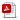 Постановление правительства ЯНАО от 16.08.2013 № 650-П (в редакции от 11.05.2018) Об утверждении Положения о порядке и условиях стипендиального обеспечения обучающихся ПОО ЯНАОРеализация в Ямало-Ненецком автономном округе статьи 7.1 Федерального закона от 30.04.1999 № 82-ФЗ "О гарантиях прав коренных малочисленных народов Российской Федерации"ПАМЯТКА о внесении сведений гражданина в список лиц, относящихся к коренным малочисленным народам Российской ФедерацииПоложение о стипендиальном обеспечении и других формах поддержки, обучающихся ГБПОУ ЯНАО НКПиИТПоложение о полном государственном обеспечении и дополнительных гарантиях социальной поддержки детей-сирот и детей, оставшихся без попечения родителей, лиц из числа детей-сирот и детей, оставшихся без попечения родителей, а также лиц, потерявших обоих родителей или единственного родителяИзменения, которые вносятся в положение о полном государственном обеспечении и дополнительных гарантиях социальной поддержки детей-сирот и детей, оставшихся без попечения родителей, лиц из числа детей-сирот и детей, оставшихся без попечения родителей, а также лиц, потерявших обоих родителей или единственного родителяПоложение о порядке обеспечения питанием, одеждой, обувью и мягким инвентарем обучающихся из числа детей-сирот и детей, оставшихся без попечения родителей, лиц из числа детей-сирот и детей, оставшихся без попечения родителей, обучающихся ведущих традиционный образ жизни коренных малочисленных народов СевераПостановление Правительства ЯНАО от 31.08.2020 № 1032-П "О нормах обеспечения питанием, одеждой, обувью, мягким и жестким инвентарем обучающихся в государственных образовательных организациях Ямало-Ненецкого автономного округа и частных профессиональных образовательных организациях, находящихся на территории Ямало-Ненецкого автономного округа"Постановление Правительства ЯНАО от 05.12.2019 № 1273-П "Об утверждении Порядка возмещения полной стоимости питания детям-сиротам и детям, оставшимся без попечения родителей, лицам из числа детей-сирот и детей, оставшихся без попечения родителей, лицам, потерявшим в период обучения обоих родителей или единственного родителя, обучающимся по очной форме обучения по основным профессиональным образовательным программам за счет средств окружного бюджета и (или) по программам профессиональной подготовки по профессиям рабочих, должностям служащих за счет средств окружного бюджета в государственных профессиональных образовательных организациях Ямало-Ненецкого автономного округа, в случае невозможности обеспечения их питанием"Постановление Правительства ЯНАО от 24.12.2019 № 1362-П "О внесении изменений в некоторые нормативные правовые акты Ямало-Ненецкого автономного округа"Приказ ДО ЯНАО №281 от 29.03.2019г "Об утверждении примерноrо положения «О порядке обеспечения одеждой и обувью обучающихся из числа детей-сирот и детей, оставшихся без попечения родителей, лиц из числа детей-сирот и детей, оставшихся без попечения родителей, обучающихся с ограниченными возможностями здоровья, обучающихся из числа коренных малочисленных народов Севера в государственных профессиональных образовательных организациях, подведомственных департаменту образования Ямало-Немецкого автономноrо округа»Закон Ямало-Ненецкого автономного округа от 30.06.2020 № 89-ЗАО "О внесении изменений в статью 15 Закона Ямало-Ненецкого автономного округа "Об образовании в Ямало-Ненецком автономном округе" и Закон Ямало-Ненецкого автономного округа "О социальной поддержке и социальном обслуживании детей-сирот и детей, оставшихся без попечения родителей, лиц из числа детей-сирот и детей, оставшихся без попечения родителей, а также лиц, потерявших в период обучения обоих родителей или единственного родителя"Постановление Законодательного Собрания ЯНАО № 2295 от 26.06.2020 года О Законе Ямало-Ненецкого автономного округа «О внесении изменений в статью 15 Закона Ямало-Ненецкого автономного округа «Об образовании в Ямало-Ненецком автономном округе» и Закон Ямало-Ненецкого автономного округа «О социальной поддержке и социальном обслуживании детей-сирот и детей, оставшихся без попечения родителей, лиц из числа детей-сирот и детей, оставшихся без попечения родителей, а также лиц, потерявших в период обучения обоих родителей или единственного родителя»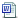 